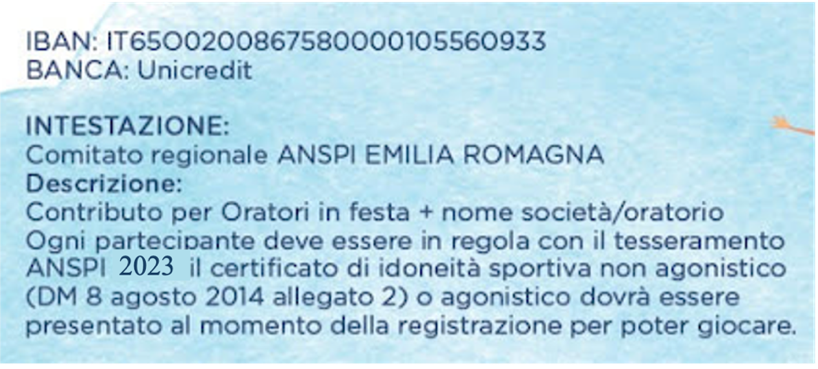 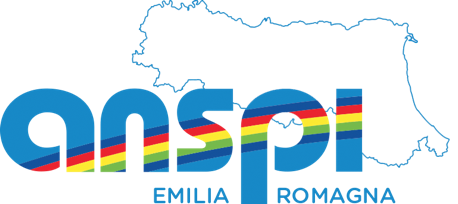 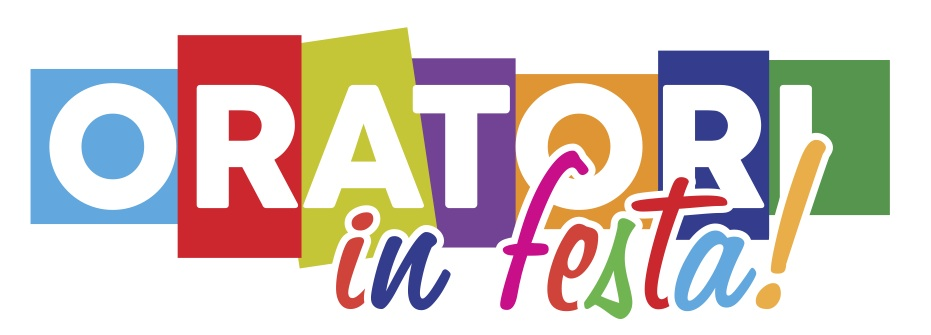 DICHIARAZIONE VERSAMENTO QUOTE CON BONIFICO BANCARIO(pagamento da effettuarsi entro il giorno 19maggio2023)Si comunica di aver effettuato il pagamento della quota di iscrizione dell’oratorio/circolo/gruppo e delle quote per il soggiorno per la/le squadra/econ il seguente dettaglio:_________________, __________Luogo                                        data						        Il Presidente dell’Oratorio/Circolo ANSPISQUADRA SPORTCATEGORIADESCRIZIONEQUANTITÀQUOTA INDIVIDUALETOTALE1) Quota di iscrizione prima squadra € 30,002) Quota iscrizione dalla seconda squadra in poi€ 25,003) Dalla cena del giovedì al pranzo della domenica€ 110,004) Dal pranzo del venerdì al pranzo della domenica€ 87,005) Dalla cena del venerdì al pranzo della domenica€ 80,006) Dal pranzo del sabato al pranzo della domenica€ 42,507) Pernotto bambini dai 0 ai 2 anni € 0,008) Pernotto bambini dai 3 ai 5 anni Sconto del 50%9) Buoni pasto adulti e bambini dai 7 anni in su (solo per chi non ha pagato le rette di cui ai punti 3, 4, 5, 6)€ 15,0010) Buoni pasto bambini (3-10 anni) (solo per chi non ha pagato le rette di cui ai punti 3, 4, 5, 6)€ 10,00VERSAMENTO QUOTE DI ISCRIZIONE + SOGGIORNO DATANUMERO DI CRO DEL BONIFICO€ 